КАРАР                                                                                 ПОСТАНОВЛЕНИЕ06  июнь  2014 й.                                   №   20                            06  июня 2014 г.О внесении  дополнений  в постановление главы администрации сельского поселения Сандугачевский сельсовет муниципального района Янаульский район Республики Башкортостан от 03  июня  2010 года № 11 «О порядке администрирования доходов бюджета  сельского поселения Сандугачевский сельсовет муниципального района Янаульский район Республики Башкортостан»        В соответствии со статьей 20 Бюджетного кодекса Российской Федерации и в целях своевременного получения безвозмездных поступлений Администрация сельского поселения Сандугачевский сельсовет ПОСТАНОВЛЯЕТ:       1. В постановление  главы администрации сельского поселения Сандугачевский сельсовет муниципального района Янаульский район Республики Башкортостан от 03 июня 2010 года № 11  «О порядке администрирования доходов бюджета  сельского поселения Сандугачевский сельсовет муниципального района Янаульский район Республики Башкортостан» внести следующее   дополнение:  пункт 2 добавить   кодом  бюджетной классификации:             791 2 02 02999 10 7101 151 «Прочие субсидии бюджетам поселений на софинансирование расходных обязательств».        2. Настоящее постановление  вступает в силу с момента его подписания.       3. Контроль за исполнением настоящего  постановления оставляю за собой.Глава                                          сельского поселения                                                         Т.Ш. Куснияров                                       БАШKОРТОСТАН РЕСПУБЛИКАHЫЯNАУЫЛ  РАЙОНЫ МУНИЦИПАЛЬ РАЙОНЫНЫN HАНДУFАС  АУЫЛ СОВЕТЫ АУЫЛ БИЛEМEHЕ  ХАКИМИEТЕ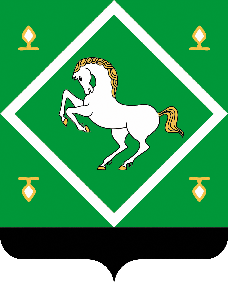    РЕСПУБЛИКА БАШКОРТОСТАНАдминистрациясельского поселениясандугачевский сельсоветМУНИЦИПАЛЬНОГО  районаЯНАУЛЬСКИЙ РАЙОН 